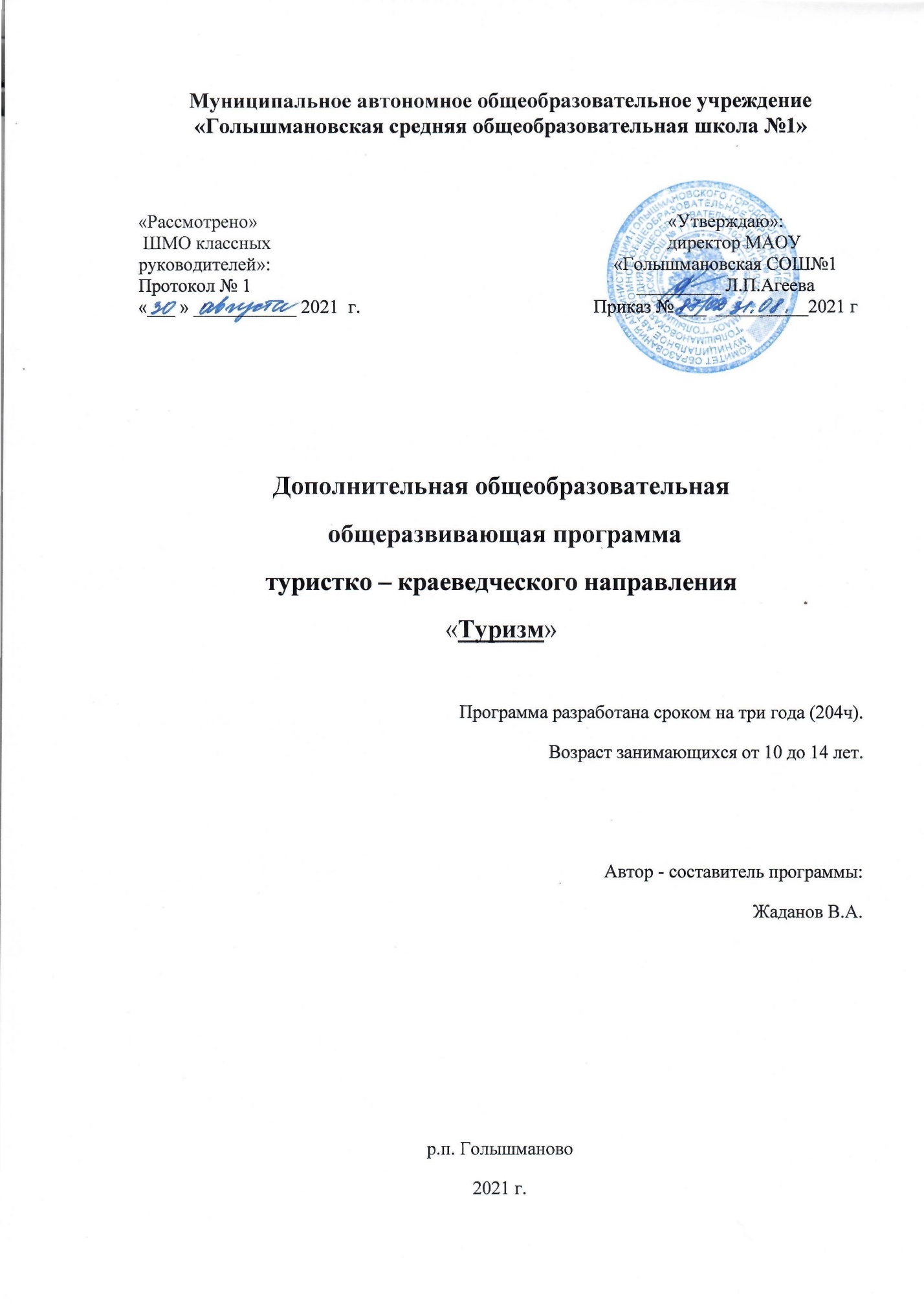 1.ПОЯСНИТЕЛЬНАЯ ЗАПИСКАПрограмма кружка разработана в соответствии с требованиями Федерального государственного образовательного стандарта среднего общего образования, а также программой внеурочной деятельности «Туристско-краеведческая деятельность. Спортивно-оздоровительная деятельность» П. В. Степанов, С. В. Сизяев, Т. Н. Сафронов.Рабочая программа «Туризм» туристско-краеведческой направленности составлена с учетом нормативных требований к программам дополнительного образования, на основе существующих федеральных программ данного вида деятельности. Вид программы: модифицированная, вариативная.Пешеходный туризм - трудоемкий, но очень интересный и полезный способ организации досуга учащихся. Такой туризм обладает огромным воспитательным потенциалом. Он приучает детей переносить бытовую неустроенность, различные трудности, брать на себя ответственность, за общее дело; учит бережному отношению к природе и памятникам культуры, рациональному использованию своего времени, сил, имущества, формирует навыки труда по самообслуживанию; способствует развитию самостоятельности учащихся. Последнее имеет особое значение для развития детей школьного возраста. Многие из них начинают испытывать в школе вполне естественные и объяснимые сложности с учебной самоорганизацией. В сочетании с высоким авторитетом и большой ролью в жизни школьника взрослых, к которым он обращается за помощью, это может способствовать нежелательному развитию у него привычки во всем полагаться не на самого себя, а на помощь и мнение взрослого. Склонность к стандартному поведению в сочетании со стремлением выглядеть в глазах взрослого не хуже других детей порождает конформизм некоторых школьников, а также ведет к возможному отказу от своего «Я сам». В силу этих обстоятельств одной из задач, которые стоят перед педагогами, является создание благоприятных условий для развития самостоятельности учащихся. С имеющимся за спиной пережитым опытом самостоятельности подростку легче будет решать новые задачи, легче проживать переходный возраст. Педагогам важно создать для учащихся подобное пространство, которое отвечало бы их насущным возрастным потребностям, и при этом было бы благоприятным для их нравственного развития. Взрослым надо поддерживать природное любопытство учащихся и желание все испытать самим, неуемную физическую энергию и страсть к приключениям и романтике, стремление к независимости, самостоятельности, потребности проявить себя среди других. В наибольшей мере перечисленным выше условиям соответствуют всевозможные формы организации жизнедеятельности школьников в естественной, природной, «нецивилизованной» не обустроенной среде, в том числе самодеятельные туристские путешествия. Туристско-краеведческая деятельность позволяет решать как возрастные задачи, которые встают перед учеником младшего школьного возраста, так и подросткового возраста, так и собственно педагогические задачи, связанные с воспитанием учащихся. Эта особенность туристско-краеведческой деятельности и положена в основу данной образовательной программы.Главная задача программы «Туризм» — удовлетворить естественную потребность воспитанников в непосредственном познании мира, своего края; показать, как он прекрасен, воспитать активную любовь к нему, преданность народу и земле, на которой им посчастливилось родиться.Актуальность программы обусловлена тем, что туристские походы, романтика дальних дорог манят к себе с каждым годом все большее число воспитанников, а занятия в группах данного вида деятельности помогают решить не только воспитательные, но и социальные проблемы (обеспечение занятости в свободное от учебы время, профилактика беспризорности и безнадзорности детей, асоциального поведения подростков и др.).Педагогическая целесообразность программы заключается в том, что туристский поход сочетает активный здоровый отдых, познание и освоение окружающего мира, и в первую очередь своей Малой Родины, занятия способствуют укреплению не только физического, но и психического здоровья, развитию лидерских качеств, преодолению определенных комплексов. Отмечено, что учащиеся, входящие в состав туристкой группы, стараются вести здоровый образ жизни, реже совершают поступки асоциального характера.Отличительной особенностью этой программы является деятельный подход к воспитанию, образованию и развитию ребенка. Программа предполагает межпредметные связи, тесно переплетаясь со школьными предметами: ОБЖ, окружающим миром, природоведением, географией, математикой, историей, биологией, физкультурой.Новизна. Туризм является универсальным и комплексным
средством воспитания подрастающего поколения, привлекающим ребят как
младшего, так и старшего школьного возраста. Самодеятельный туристский
поход сочетает активный здоровый отдых, познание и освоение окружающего
мира, что ставит его в ряд наиболее эффективных методов комплексного
воспитания подрастающего поколения. При этом пешеходный туризм не является капиталоемким видом деятельности, для занятий им не требуется
дополнительного дорогостоящего оборудования, такого, как, например, для занятий туристическим альпинизмом или велосипедным туризмом.Цели программы:совершенствование нравственного и физического воспитания учащихся средствами пешеходного туризма, подготовка специалиста в области спортивного туризма и туристского многоборья, удовлетворение естественной потребности детей в непосредственном познании окружающего мира, своего края;развитие активной туристско-спортивной и краеведческой деятельности учащихся;Задачи:образовательные :формирование системы знаний, необходимых организатору туристско-спортивной работы;обучение навыкам и умению сбора краеведческой информации;обучение жизненно важным умениям и навыкам, необходимым для выживания в экстремальных условиях;воспитательные:воспитание экологически грамотной, физически здоровой, нравственной личности, любящей и знающей свой край;выработка организационных качеств, умение вести себя в коллективе;развивающие:развитие активной туристско-спортивной и краеведческой деятельности учащихся;развитие интереса к изучаемым дисциплинам;формирование навыков туристкой техники, ориентирования, выживания в природной среде;Возраст обучающихся детей и психофизические особенности данного возрастаВозраст обучающихся детей по программе составляет 11 – 15 лет. Для воспитанников этого возраста характерны живой интерес к окружающей жизни, жажда ее познания, огромная восприимчивость к тому, что он узнает самостоятельно и от взрослых.      У детей этого возраста заметно повышается произвольность психических процессов – восприятия, мышления и речи, внимания, памяти, воображения. Внимание становится более сосредоточенным, устойчивым (ребенок способен им управлять), в связи с этим развивается способность запоминать: мобилизуя волю, ребенок сознательно старается запомнить правила, последовательность действий при выполнении заданий и т.п. Поведение становится более целенаправленным, целеустремленным.Комплектовать состав первого года обучения следует из ребят 10—11 лет (учащиеся 5 кл), второго и третьего года обучения — из ребят 11—13 лет (учащиеся 6 - 7 классов).В 2021-2022 учебном году 5 класс обучаются по программе «1 года обучения»Сроки реализации программыПрограмма занятий рассчитана на 3 года обучения с обязательным прохождением зачетных походов, участием в туристских мероприятий.1 год обучения – 68 часов (2 часа в неделю);2 год обучения – 68 часов (2 часа в неделю);3 год обучения – 68 часов (2 часа в неделю);Этапы работы по программеФормы и режим занятийПрограммы каждого года занятий рассчитаны на 68 учебных часа, включая беседы по теории, практические занятия в помещении и на местности (в том числе, подготовку походов и подведение их итогов), а также проведение учебно-тренировочных походов и сборов.Режим работы туристского объединения по программе «Туризм » в течение учебного года в его различные периоды не одинаков: как правило, ребята собираются на занятия 1 раз в неделю в определенный день и час.В среднем один раз в месяц организуются экскурсии, практические занятия на местности (тренировки), походы выходного дня, участие в соревнованиях, учебные походы. Более продолжительные походы проводятся в каникулярные периоды. Кроме того, занятия могут проходить по группам (работа штаба, хозгруппы, редколлегии отчета о походе и т. п.) и индивидуально (работа с докладчиками, проводниками, казначеем, с фотографом и т. п.).При проведении практических занятий на местности в пределах населенного пункта занятие может быть продлено до 4 часов. При проведении практических занятий в форме учебно-тренировочных выходов, продолжительность занятий считается 8 часов за одни сутки нахождения вне населенного пункта2. УЧЕБНО-ТЕМАТИЧЕСКИЙ ПЛАНI год обучения (Начальный этап)II год обучения (Основной этап)III год обучения (Завершающий этап)3. ОСНОВНОЕ СОДЕРЖАНЕ ПРОГРАММЫI год обучения (Начальный этап, 64 ч, 2ч в неделю)Туризм и его история (6 часов)Определение понятия «Туризм». Виды туризма. Цели и значение занятий туризмом и краеведением. Экстремальные виды спорта. История возникновения и развития туризма. Достижения великих туристов и путешественников. Неписаные этические правила туристов: трудовая этика туриста, распределения общественного снаряжения в походе между мальчиками и девочками, отношение к пожилым людям и тимуровская работа, отношение к природе.Правила поведения юных туристов. Техника безопасности ( 6 часов)Правила поведения и техника безопасности во время занятий. Нормы поведения в горах, в лесу, у водоемов, на болоте. Нормы передвижения по дорогам. Правила обращения с огнем. Правила обращения с опасными инструментами и специальным снаряжением. Правила общения с местными жителями. Встреча с дикими животными.Снаряжение (8 часов)Подбор снаряжения для похода. Требование к личному, общественному и специальному снаряжению. Особенности снаряжения для походов в различные времена года.Личное снаряжение, одежда и обувь туриста в дальнем походе; типы рюкзаков, оборудование рюкзака (подгонка лямок, войлочные подушечки на лямках, изготовление непромокаемого вкладыша). Одежда и обувь для зимних походов (меховая куртка, капюшон, маска, брюки, бахилы, рукавицы, свитер, сменная обувь, белье, носки); предметы походной постели (спальный мешок, коврик или надувной матрас, вкладыш, «подушка», чехол для спального мешка). Особенности снаряжения для многодневных походов по малонаселенной местности.Типы палаток; как подготовить палатку к походу (конструкция стоек, колышки, веревки, амортизаторы, тенты, полог, подстилка, проклеивание швов). Упаковка и переноска палаток. Сушка и проветривание палаток в пути. Обязанности старосты по палатке.Хозяйственное оборудование для дежурных по кухне (хознабор): таганок, крючки, цепочки, рукавицы, сухое горючее, растопка, неприкосновенный запас спичек, ножи разные, клеенка столовая, фанерка, половник, мочалки, мыло и горчица сухая, веревка, палка для развешивания, соль. Походная посуда для варки пищи, чехлы для посуды, хранение и переноска посуды. Топоры, пилы.Документы, инструменты, основная и вспомогательная веревки, фотоаппараты, рыболовные принадлежности, фонари. Обязанности завхоза группы по снаряжению. Состав и назначение ремнабора, обязанности «реммастера» до и во время похода. Особенности снаряжения для зимнего похода. Специальное снаряжение группы для производства краеведческих работ.Туристический лагерь (8 часов)Привалы и ночлеги в походе. Продолжительность и периодичность привалов в походе в зависимости от условий (погода, рельеф местности, физическое состояние участников и т.д.).Выбор места для привала и ночлега (бивака). Основные требования к месту привала и бивака.Организация работы по развертыванию и свертыванию лагеря: планирование лагеря (выбор места для палаток, костра, определение мест для забора воды и умывания, туалетов, мусорной ямы.), заготовка дров.Установка палаток. Размещение вещей в них. Предохранение палатки от намокания и проникновения насекомых. Правила поведения в палатке.Уборка места лагеря перед уходом группы.Подготовка к выходу (8 часов)Определение цели и района похода. Распределение обязанностей в группе. Составление плана подготовки похода. Изучение района похода: изучение литературы, карт, отчетов о походах, запросы в местные образовательные и другие учреждения, получение сведений у людей, прошедших планируемый маршрут.Разработка маршрута, составление плана-графика движения.Подготовка личного и общественного снаряжения.Пища и ее приготовление (8 часов)Значение правильного питания в походе.Два варианта организации питания в однодневном походе: на бутербродах и с приготовлением горячих блюд.Организация питания в 2-3 дневном походе. Составление меню, списка продуктов. Фасовка, упаковка и переноска продуктов в рюкзаках.Приготовление пищи на костре.Питьевой режим на маршруте.Движение по маршруту (15 часов)Порядок движения группы на маршруте. Туристский строй. Режим движения, темп. Обязанности направляющего и замыкающего в группе. Режим ходового дня.Общая характеристика естественных препятствий. Движение по дорогам, тропам, по ровной и пересеченной местности, по лесу, кустарнику, через завалы, по заболоченной местности, по травянистым склонам.Должности в группе постоянные и временные.Командир группы. Требования к командиру группы (туристский опыт, инициативность, ровные отношения с членами группы, авторитет). Его обязанности: руководство действиями членов группы, контроль выполнения заданий, поддержание нормального микроклимата в группе.Другие постоянные должности в группе: заведующий питанием (завпит), заведующий снаряжением, проводник (штурман), краевед, санитар, ремонтный мастер, фотограф, ответственный за отчет о походе, культорг, физорг и т.д.Временные должности. Дежурные по кухне. Их обязанности (приготовление пищи, мытье посуды).Дежурные (дублеры) по постоянным должностям: дежурный командир, дежурный штурман и т.д.Дисциплина в походе и на занятиях – основа безопасности.Меры безопасности при проведении занятий в помещении, на улице.Правила поведения при переездах группы на транспорте.Меры безопасности при преодолении естественных препятствий. Организация самостраховки. Правила пользования альпенштоком.Использование простейших узлов и техника их вязания.Правила поведения в незнакомом населенном пункте. Взаимоотношения с местным населением.Краеведение (7 часов)Климат, растительность и животный мир родного края, его рельеф, реки, озера, полезные ископаемые. Административное деление края. Транспортные магистрали. Промышленность.Экономика и культура края, перспектива его развития. Сведения о прошлом края. Памятники истории и культуры. Знатные люди края, их вклад в его развитие. История своего населенного пункта.Краеведческая работа в походе. Правила сбора краеведческого материала. Правила оформления краеведческого материала. Краеведческого материала. Презентация краеведческого материала. Краеведческий отчет туристской группы. Краеведческие викторины. Знакомство с картой области. «Путешествия» по карте. Подготовка и заслушивание докладов кружковцев о природе и достопримечательностях края. Проведение краеведческих викторин.II год обучения (Основной этап, 68 ч, 2 ч в неделю)Личная гигиена туриста, профилактика различных заболеваний (8 часа)Понятие о гигиене: гигиена физических упражнений и спорта, ее значение и основные задачи. Гигиенические основы режима труда, отдыха и занятий физической культурой и спортом. Личная гигиена занимающихся туризмом: гигиена тела, гигиеническое значение водных процедур (умывание, обтирание, парная баня, душ, купание).Гигиена обуви и одежды. Общая гигиеническая характеристика тренировок, походов и путешествий.Сущность закаливания, его значение для повышения работоспособности человека и увеличение сопротивляемости организма к простудным заболеваниям. Роль закаливания в занятиях туризмом, гигиенические основы закаливания. Закаливание воздухом, солнцем, водой.Систематические занятия физическими упражнениями, как важное условие укрепления здоровья, развития физических способностей и достижения высоких спортивных результатов.Вредное влияние курения и употребления спиртных напитков на здоровье и работоспособность спортсменов.Краткие сведения о строении и функциях организма человека и влиянии физических упражнений (8 часов)Краткие сведения о строении человеческого организма (органы и системы). Костно–связочный аппарат. Мышцы, их строение и взаимодействие. Основные сведения о строении внутренних органов. Кровеносная система. Сердце и сосуды. Изменение сердца под влиянием нагрузок различной интенсивности. Дыхание и газообмен. Постановка дыхания в процессе занятий.Органы пищеварения и обмен веществ. Органы выделения (кишечник, почки, легкие, кожа).Нервная система — центральная и периферическая. Элементы ее строения и основные функции. Ведущая роль центральной нервной системы в деятельности организма.Влияние различных физических упражнений на укрепление здоровья, повышение работоспособности, совершенствование двигательных качеств человека (быстрота, сила, ловкость, выносливость).Совершенствование координации движений под влиянием систематических занятий физической культурой и спортом.Совершенствование функций органов дыхания и кровообращения под воздействием занятий спортом. Влияние занятий физическими упражнениями на обмен веществ.Походная медицинская аптечка (8 часов)Состав походной аптечки, перечень и назначение лекарств. Показания и противопоказания к применению лекарственных препаратов. Хранение, транспортировка, пополнение походной аптечки.Индивидуальная аптечка туриста. Лекарственные растения, возможности их использования в походных условиях. Сбор, обработка, хранение лекарственных растений.Формирование походной аптечки. Знакомство с лекарственными препаратами и их использованием. Сбор и использование лекарственных растений.Основные приемы оказания первой доврачебной помощи (12 часов).Измерение температуры, пульса, артериального давления.Согревающие процедуры (компрессы, грелки), охлаждающие процедуры (компрессы, пузырь со льдом).Помощь при переломах, ранах, кровотечениях. Оценка общего состояния пострадавшего, места и характера повреждения. Правила снятия одежды и обуви с пострадавшего. Правила наложения шин.Травмы конечностей, закрытые и открытые переломы длинных костей, растяжения и разрывы связочного аппарата, вывихи суставов.Травмы области живота, повреждение органов брюшной полости, повреждение таза и органов, расположенных в тазу.Травмы головы и туловища. Закрытые и открытые повреждения черепа и головного мозга, повреждения позвоночника и спинного мозга, повреждения лица и шеи, перелом ключицы, повреждения грудной клетки, переломы ребер.Приемы транспортировки пострадавшего (8 часов)Иммобилизация пострадавшего. Способы транспортировки пострадавшего. Изготовление средств транспортировки. Разучивание приемов оказания первой доврачебной помощи пострадавшему, приемов транспортировки.Общая физическая подготовка (10 часов)Упражнения для рук и плечевого пояса. Упражнения для туловища, для ног. Упражнения с сопротивлением. Упражнения с предметами. Элементы акробатики.Упражнения на равновесие, выполняемые на гимнастическом бревне, скамейке. Переправа по бревну через овраг, ручей, канаву, переправа по качающемуся бревну. Подъем по гимнастической лестнице, стенке, в том числе без помощи ног. Подъем по крутым склонам оврагов, берегам ручьев.Элементы скалолазания.Игры: баскетбол, футбол, гандбол — со специальными заданиями. Эстафеты с применением сложных двигательных заданий, требующих координации движений. Легкая атлетика.Специальная физическая подготовка (7 часов)Упражнения на развитие выносливостиБег в равномерном такте по равнинной и пересеченной местности, открытой и закрытой, в том числе и по заболоченной на дистанции от 1 до 5 км. Бег «в гору». Ходьба на лыжах на дистанции от 3 до 10 км. Марш–броски и туристские походы (однодневные и многодневные). Многократное пробегание различных дистанций с изменением скорости, темпа и продолжительности бега в различных условиях местности. Смешанное передвижение с чередованием ходьбы, бега. Бег по песку, по кочкам; бег в воде на мелком месте. Упражнения со скакалкой в заданном темпе.Упражнения на развитие быстротыБег с высокого и низкого старта на скорость на дистанции 30, 60, 100, 200, 400 м. Бег на месте в быстром темпе с высоким подниманием бедра. Бег семенящий, прыжковый. Бег с внезапной сменой направлений, с внезапными остановками, с обеганием препятствий. Эстафеты: встречные, с преодолением препятствий, с прыжками, по кругу и т.д. Быстрое приседание и вставание. Бег с переменной скоростью и повторный бег. Бег боком и спиной вперед. Бег змейкой между расставленными в различном положении стойками.Различные игры и игровые упражнения, выполняемые в быстром темпе (баскетбол 3:3, футбол 5:5, с укороченными таймами).Упражнения для развития ловкости и прыгучестиПрыжки в длину в яму с песком, через яму с водой, канаву, ручей. Прыжки по кочкам. Прыжки в высоту через планку, жердь, поваленное дерево с одной и двух ног. Прыжки через «коня», «козла». Прыжки на одной и обеих ногах на месте и в движении. Прыжки со скакалкой в движении. Прыжки вверх из положения приседа, упора присев. Бег–прыжки и прыжки по ступенькам в заданном темпе. Прыжки вниз с гимнастической лестницы, бровки оврага, берега реки и т.д.Элементы акробатики: кувырки, перекаты, перевороты, ложные падения на лыжах. Гимнастические упражнения на различных снарядах, требующие сложной координации движении. Упражнения на равновесие, выполняемые на гимнастическом бревне, скамейке. Переправа по бревну через овраг, ручей, канаву; переправа по качающемуся бревну. Подъем по гимнастической лестнице, стенке, в том числе без помощи ног; подъем по крутым склонам оврагов, берегам ручьев. Элементы скалолазания. Игры: баскетбол, гандбол, футбол — со специальными падениями. Эстафеты с применением сложных двигательных заданий, требующих проявления координации движений. Участие в преодолении туристской полосы препятствий.Упражнения для развития силыСгибание и разгибание рук в упорах о предметы на разной высоте от пола (гимнастическую стенку, стул, гимнастическую скамейку, пол). Из упора лежа отталкивание от пола с хлопком. Приседания на двух и одной ногах. Прыжки и подскоки на одной и двух ногах без отягощения и с отягощением (гантели, набивные мячи весом 2––4 кг, диск от штанги, штанга) с последующим быстрым выпрямлением.Броски набивного мяча одной и двумя руками из–за головы, от груди, снизу, сбоку, броски с поворотом туловища.Упражнения для развития силы отдельных мышечных групп (туловища, рук, ног) без предметов и с предметами (набивными мячами, гантелями, резиновыми амортизаторами).Эстафеты с переноской тяжелых предметов (набивных мячей, камней, партнеров по команде и т.д.).Упражнения для развития гибкости, на развитие и расслабление мышц.III год обучения (Завершающий этап, 68 ч, 2ч в неделю)Топография и ориентирование (10 часов)Виды топографических карт и основные сведения о них: масштаб, рамка и зарамочное оформление. Генерализация топографической карты. Какие карты лучше использовать при проведении походов. Условные знаки топографических карт.Спортивная карта, ее назначение, отличие от топографической карты. Условные знаки спортивных карт, виды спортивных карт: масштабные, внемасштабные, линейные и площадные. Условные знаки: населенные пункты, гидрография, дорожная сеть и сооружения на ней, растительный покров, местные предметы.Изображение рельефа на топографических и спортивных картах. Отдельные типы рельефа: пойменный, мелкосопочник, овражно–балочный. Тщательное изображение различных форм рельефа на спортивных картах. Влияние рельефа на пути движения. Построение профиля маршрута.Компас, правила пользования им. Ориентирование карты и компаса. Азимут, снятие азимута с карты. Движение по азимуту. Факторы, влияющие на точность движения по азимуту. Приемы обхода препятствий. Движение через промежуточные ориентиры. Взятие азимута на предмет.Способы измерения расстояний на карте и на местности. Измерение кривых линий на карте с помощью курвиметра, обычной нитки.Измерение среднего шага. Счет шагов при движении шагом, бегом на местности различной проходимости. Глазомерный способ измерения расстояния, необходимость постоянной тренировки глазомера. Определение пройденного расстояния по времени движения.Определение расстояния до недоступного предмета, ширины реки, оврага.Ориентирование в походе с помощью топографической карты, не дающей полной информации о местности. Определение своего местонахождения при наличии сходной (параллельной) ситуации. Движение в походе при использовании кроки и схем участков маршрута.Ориентирование при условии отсутствия видимости. Организация разведок в походе, опрос местных жителей, уточнение у них имеющихся карт и схем.Движение по легенде — подробному описанию пути.Особенности ориентирования в различных природных условиях: в горах, в тундре, на воде.Ориентирование при использовании спортивной карты, определение точки своего стояния и выбор пути движения.Определение сторон горизонта и азимутов при помощи Солнца, Луны, Полярной звезды. Определение сторон горизонта при помощи местных предметов, созданных природой и людьми, по растительности.Фактор физико-географических условий (6 часов)Изучение, разведка сложных участков маршрута. Определение способов их преодоления. Перестроения колонны при преодолении сложных участков.Характеристика естественных препятствий: лесные заросли, завалы, склоны, реки, болота, осыпи, снежники.Движение группы по дорогам и тропам. Разведка маршрута и, по необходимости, маркировка.Техника движения на равнине по травянистой поверхности, песку, мокрому грунту, через кустарники, по камням, болоту.Передвижение по тундре, карликовой растительности, стланику, высокотравью, густому кустарнику.Движение в тайге. Сложности ориентирования. Техника преодоления завалов, густых зарослей, низинных заболоченных участков.Движение в горах. Основные формы горного рельефа. Передвижение по травянистым склонам, осыпям различной величины, скалам. Правила ходьбы в горах (темп движения в зависимости от рельефа местности, правильная постановка стопы, правило трех точек опоры, исключение рывков и прыжков, интервал, движение серпантином и «в лоб», самостраховка альпенштоком, короткие привалы).Использование силы трения, увеличение или уменьшение давления на поверхность.Использование страховки и самостраховки на сложных участках маршрута. Использование специального снаряжения (страховочная система, веревки, карабины и т.д).Факторы выживания (4 часа)Система обеспечения безопасности в туризме. Безопасность — основное и обязательное требование при проведении походов и тренировочных занятий. Ответственность каждого члена группы перед собой и другими членами группы в соблюдении мер безопасности.Опасности в туризме: субъективные и объективные.Субъективные опасности: недостаточная физическая, техническая, морально–волевая подготовка участников похода, недисциплинированность, слабая предпоходная подготовка (нехватка продуктов, недостаток сведений о районе похода, неточный картографический материал, некачественное снаряжение), переоценка сил группы и недооценка встречающихся препятствий, пренебрежение страховкой и ослабление внимания на простых участках маршрута, недостаточный самоконтроль и взаимный контроль при низких температурах и ветре, неумение оказать правильную первую доврачебную помощь, небрежное обращение с огнем и горячей пищей.Объективные опасности: резкое изменение погоды, технически сложные участки, гипоксия (горная болезнь), солнечные ожоги в горах и на снегу, ядовитые животные и насекомые, стихийные бедствия.Меры по исключению субъективных и преодолению объективных опасностей.Основные причины возникновения аварийных ситуаций в туризме (слабая дисциплина, изменение состава группы, маршрута, недостаток снаряжения, неправильная техника и тактика преодоления естественных препятствий, слабая подготовленность группы и т.д.).Разбор и анализ несчастных случаев в туризме.Проверка туристских групп перед выходом в поход. Проверка схоженности группы. Знание маршрута всеми участниками группы, техническая, тактическая, физическая и морально–волевая подготовка участников группы.Соответствие снаряжения и набора продуктов питания реальной сложности предстоящего маршрута. Адаптация в туризме и ее особенности применительно к видам туризма.Психологическая совместимость людей в туристской группе и ее значение для безопасности похода. Условия, при которых проявляется несовместимость. Сознательная дисциплина — важнейший фактор успеха похода. Руководство и лидерство. Экстремальные ситуации в походе. Психология малых групп. Отношения, складывающиеся в группе. Факторы устойчивости группы.Укрытия (6 часов)Организация укрытий в полевых условиях. Требования к базированию. Виды укрытий.Выбор укрытий в северных и высокогорных районах. Оборудование укрытий в тропических районах. Выбор укрытий в районах средней полосы. Оборудование укрытий в пустыне. Оборудование укрытий в горах.Добыча огня. Виды костров (6 часов)Типы костров. Правила разведения костра, работы с топором, пилой при заготовке дров. Правила хранения и переноски колющих и режущих предметов.Меры безопасности при обращении с огнем, кипятком. Заготовка растопки, дров и предохранение их от намокания. Разведение костра в сырую погоду, при сильном ветре, в сильном тумане. Разведение костра без спичек.Водообеспечение (6 часов)Добыча воды. Фильтрация воды различными способами. Обеззараживание воды перед применением в пищу. Суточные нормы потребления воды человеком.Обеспечение пищей (6 часщв)Значение правильного питания в походе. Два варианта организации питания в однодневном походе: на бутербродах и с приготовлением горячих блюд.Организация питания в 2-3 дневном походе. Составление меню, списка продуктов. Фасовка, упаковка и переноска продуктов в рюкзаках.Приготовление пищи на костре. Питьевой режим на маршруте.Составление меню и списка продуктов для 1-3-х дневного похода. Закупка, фасовка и упаковка продуктов. Приготовление пищи на костре.Вязка узлов (16 часов)Узлы и их применение в туризме. Узлы: прямой, проводник, двойной проводник, австрийский проводник, восьмерка, стремя, прусик, булинь, удавка, карабинная удавка, академический, ткацкий, встречный, шкотовый, брамшкотовый, штык, схватывающий, грейпвайн и т.п. Отработка навыков завязывания туристских узлов. Наведение и снятие веревочных перил для преодоления препятствий.Ядовитые и опасные животные (8 часов)Ядовитые змеи, ящерицы и насекомые. Ядовитые рыбы и опасные морские животные. Ядовитые грибы и растения. Распределение животных по природным и зоогеографическим зонам. Поведение диких животных. Поведение человека при встрече с дикими животными.4. ПЛАНИРУЕМЫЕ РЕЗУЛЬТАТЫ РЕАЛИЗАЦИИ ПРОГРАММЫРазвитие УУД Результаты первого уровня (приобретение школьником социальных знаний, понимание социальной реальности и повседневной жизни):ЛичностныеУ обучающихся будут сформированы:- положительное отношение к своему здоровью и здоровью окружающих людей, к ежедневным занятиям физической культурой, к ЗОЖ, к природе, как основным ценностям в жизни человека, к Отечеству, его истории и народу, к труду, к другим людям;- интерес к изучению истории и культуры родного края;- первоначальные туристские умения и навыкиУчащиеся получат возможность для формирования: - экологического мышления;- познавательной мотивации к истории возникновения физической культуры и туризма;- умений и навыков, способов ориентирования на местности и элементарных правилах выживания в природе;- понимания значения занятий туризмом для общефизической подготовки и укрепления здоровья человека;- мотивации к выполнению норм гигиены и закаливающих процедур;ПредметныеУчащиеся научатся:- выполнять правила поведения на занятиях по общефизической и туристской подготовке;- рассказывать об истории возникновения физической культуры и туризма;- понимать значение физических упражнений для здоровья человека;- рассказывать о месте ОФП в режиме дня младших школьников, о личной гигиене, о правильной осанке;- называть правила ведения ЗОЖ;- называть основные физические качества человека;- определять подбор одежды и инвентаря для туристических прогулок и походов;- самостоятельно выполнять первоначальные действия юного туриста в природе, в быту, в необустроенных условиях.- оказывать первую медицинскую помощь пострадавшим и себе;МетапредметныеРегулятивныеУчащиеся научатся:- адекватно воспринимать содержательную оценку своей работы учителем;- следовать на занятиях инструкциям учителя;- вносить коррективы в свою работу.Учащиеся получат возможность научиться:- понимать цель выполняемых действий;- адекватно оценивать правильность выполнения задания;- самостоятельно выполнять комплексы упражнений, направленных на развитие физических качеств;- первоначальным туристическим умениям и навыкам;- работать индивидуально и в группе;- умение осознанно использовать речевые средства для выражения своих мыслей и потребностей;- беречь и защищать природуПознавательныеУчащиеся научатся:- понимать и «читать» простейшие топографические знаки, данные в географическом атласе;- изучать «Кодекс туриста»;- различать понятия «Здоровье человека», «физическая культура и туризм», «физические упражнения», «турист», «туристическая группа»;- определять влияние занятий физическими упражнениями и туризмом на здоровье человека.Учащиеся получат возможность научиться:- осуществлять поиск необходимой информации для выполнения учебных заданий, ориентируясь в естественной природной среде по природным ориентирам, используя топографические карты, справочнуюлитературу;- различать виды туристской деятельности;- характеризовать основные физические качества;- устанавливать причины, приводящие к плохой осанке.КоммуникативныеУчащиеся научатся:- отвечать на вопросы и задавать вопросы;- выслушивать друг друга;- рассказывать о режиме дня школьников, об истории возникновения физической культуры и туризма, о личной гигиене;Учащиеся получат возможность научиться:- рассказывать о влиянии физических упражнений на организм и здоровье человека;- рассказывать об истории появления и развития отдельных видов спорта и формирования на их основе различных видов туризма;- различать виды туризма (пеший, лыжный, равнинный, горный, самодеятельный, спортивный - договариваться и приходить к общему решению, работая в паре, группе, детском коллективе);- безопасному поведению во время занятий по ОФП в спортивном зале, на спортивной площадке, в природной среде;- участвовать в пеших походах, двухдневных походах,Способы оценки результатовПодведение итогов реализации программы подводится в виде аттестации детских объединений по окончанию каждого учебного года по теоретическому блоку. По практическому блоку подведение итогов осуществляется путем учета участия обучающихся в спортивно- массовых мероприятиях различного уровня.5. МЕТОДИЧЕСКИЕ РЕКОМЕНДАЦИИПрограмма предусматривает теоретические и практические занятия. Теоретические занятия могут проводится в виде бесед, лекций, конференций, круглого стола. Практические занятия проводятся как в помещении, так и на открытой местности в населенном пункте и за его пределами. При проведении практических занятий на местности в пределах населенного пункта занятие может быть продлено до 4 часов. При проведении практических занятий вне населенного пункта, учебно-тренировочных выходов продолжительность занятий считается 8 часов за одни сутки нахождения вне населенного пункта. Программа предусматривает однодневные походы в первый год обучения, в последующие года двух-, трёхдневные походы, учебно-тренировочные выходы. Для проведения теоретических занятий рекомендуется использовать учебные видеофильмы, отчеты о ранее совершенных походах, карты различных масштабов. Для проведения практических занятий рекомендуется создавать базу туристского специального снаряжения.Во время учебно-тренировочных походов необходимо отработать: движение колонной, правила и режим пешего и лыжного движения, выполнение общественных поручений в группе по организационному и хозяйственному самообеспечению, преодоление различных естественных препятствии (подъемы, спуски по заселенным, травянистым, песчаным, каменистым склонам, движение через густой подлесок, по заболоченной местности, переправы по бревнам, кладям, камням, броды). Страховка и самостраховка. Развертывание и свертывание бивака. Использование карты и компаса, сличение карты с местностью, ведение группы по заданному азимуту. Ориентирование по небесным светилам днем и в сумерках. Проведение наблюдений, вычерчивание схем, нанесение дополнений и исправлений на карту, фотографирование, ведение записей, составление описания пути движения и интересных объектов, организация и проведение экскурсий, сбор экспонатов.Подведение итогов можно проводить в форме устных или письменных высказываний каждого участника похода о его результатах, о тех или иных случаях, о товарищах.В воспитании грамотных и культурных туристов огромное значение имеют разборы походов. Практически важно после каждого учебно-тренировочного похода на очередном занятии или прямо в походе у вечернего костра уделить время для обсуждения его итогов. Удачно проведенный разбор итогов похода учит ребят думать, критически относиться к себе и товарищам, заставляет осмыслить обильный поток информации, полученной во время похода. Для руководителя обсуждение похода — еще одно средство изучения воспитанников, позволяющее глубже узнать их характеры, образ мыслей, наклонностиПримерная анкета для разбора похода:Что понравилось и не понравилось в походе?Было ли трудно в походе? Когда?Какой участок маршрута особенно запомнился и почему?Как, по твоему мнению, справились со своими обязанностями командир группы, завхоз по питанию, старший проводник, другие «должностные» лица?Какие недостатки в снаряжении ты заметил?Кто показал себя настоящим туристом?Кого бы ты взял с собой в новый трудный поход и как бы распределил обязанности в группе, если бы ты был руководителем такого похода?Как отнеслись родители к твоему участию в походе?Начать обсуждение похода может сам руководитель, сообщив основные итоги: каков был фактический маршрут, сколько пройдено километров, что увидели, узнали, чему научились, какой норматив выполнили, достигли ли поставленных целей похода. Но важно, конечно, добиться, чтобы заговорили и сами ребята.Нередко руководители для воспитания коллектива кружка проводят конкурсы на лучшее название туристской группы, ее эмблему, устав (или законы). Все это способствует созданию дружного, сплоченного коллектива.Всё это закаляет характер юношей и девушек, воспитывает смелость, решительность, хладнокровие, умение действовать, принимать решение в нестандартных и экстремальных ситуациях.6. ОПИСАНИЕ МАТЕРИАЛЬНО-ТЕХНИЧЕСКОГО И МЕТОДИЧЕСКОГО ОБЕСПЕЧЕНЯПрограмма «Туризм и выживание» предполагает наличие у команды (секции, кружка) необходимого личного и группового туристского и специального снаряжения, бивуачного и вспомогательного (хозяйственного, медаптечки и пр.), обзорные карты края; кроки, схемы; топографические и спортивные карты всех масштабов; компасы, веревки, карабины, страховочные системы; основные и вспомогательные веревки, бивуачное и спец. тур. снаряжение.Туристское снаряжение:Рюкзак - 15 шт.Спальный мешок - 15 шт.Турковрики - 15 шт.Штормовой костюм - 15 пар.Рукавицы брезентовые - 15 пар.Ботинки туристические - 15 пар.Тренировочный костюм х. б. - 15 пар.Система страховочная - 15 пар.Палатки - 5 шт.Топор, котелки, пила, канистры, примуса, лопата.Аптечка - 2 набораКомпаса жидкостные - 8 шт.Веревка основная (40 м) - 3 шт.Веревка вспомогательная (40 м.) - 3 шт.Карабин туристский с муфтой - 5 шт.Фонарь - 4 шт.Предполагается, что у педагога имеется в наличие разнообразный дидактический и методический материал.Учебные пособия:Учебные материалы (тесты)КартыУчебные пособия для детей (таблицы)Раздаточный материал (веревки, карабины, обвязки)Аудио - видео средства туристские, спортивные.Оборудование для демонстрации мультимедийных презентаций: компьютер, мультимедийный проектор, DVD, и др.Учебно-методическое обеспечение:Внеурочная деятельность школьников. Методический конструктор : пособие для учителя / Д. В. Григорьев, П. В. Степанов. — М. : Просвещение, 2011.Программы внеурочной деятельности. Туристско-краеведческая деятельность. Спортивно-оздоровительная деятельность / П. В. Степанов, С. В. Сизяев, Т. Н. Сафронов. — М. : Просвещение, 2011.Туризм и спортивное ориентирование. Учебное пособие. Лев Вяткин, Евгений Сидорчук, Дмитрий Немытов.Энциклопедия туризма. Ю. Н. Федотов, И.Е. Востоков.Питание в туристском походе. Алексеев А.А.Топография и ориентирование в туристском путешествии. Куликов В.М., Константинов Ю.С.Занимательно об ориентировании. Куприн А.М.Карта и компас — мои друзья. Клименко А.И.Переправа. Антропов К., Шибаев А. В.Опасности в туризме, мнимые и действительные. Штюрмер 7.КАЛЕНДАРНО - ТЕМАТИЧЕСКОЕ ПЛАНИРОВАНИЕ«Туризм»I год обучения (Начальный этап) – 68 часовКАЛЕНДАРНО - ТЕМАТИЧЕСКОЕ ПЛАНИРОВАНИЕ«Туризм»II год обучения (Основной этап) – 68 часов
КАЛЕНДАРНО - ТЕМАТИЧЕСКОЕ ПЛАНИРОВАНИЕ«Туризм»III год обучения (Завершающий этап) – 68 часов1 этап (начальный)1 год обученияПолучение начальных туристских навыков2 этап (основной)2 год обученияОвладение туристских навыков. Участие в походах.3 этап (завершающий)3 год обученияЗакрепление и совершенствование туристских навыков. Участие в походах.№ п/пРаздел программыКол-во часовВ том числеВ том числе№ п/пРаздел программыКол-во часовТеоретическиеПрактические1Туризм и его история.66-2Правила поведения юных туристов. Техника безопасности6423Снаряжение.8624Туристический лагерь.8445Подготовка к выходу.8446Пища и ее приготовление.8447Движение по маршруту.15698Краеведение.7619Резерв2Итого:Итого:684026№ п/пРаздел программыКол-во часовВ том числеВ том числе№ п/пРаздел программыКол-во часовТеоретическиеПрактические1Личная гигиена туриста, профилактика различных заболеваний.8442Краткие сведения о строении и функциях организма человека и влиянии физических упражнений.8443Походная медицинская аптечка.8444Основные приемы оказания первой доврачебной помощи.12845Приемы транспортировки пострадавшего.8356Общая физическая подготовка121117Специальная физическая подготовка10198Резерв2Итого:Итого:682541№ п/пРаздел программыКол-во часовВ том числеВ том числе№ п/пРаздел программыКол-во часовТеоретическиеПрактические1Топография и ориентирование.10552Фактор физико-географических условий.66-3Факторы выживания.4224Укрытия.6425Добыча огня. Виды костров.6426Водообеспечение.6427Обеспечение пищей.6338Вязка узлов.16889Ядовитые и опасные животные, растения, грибы.844Итого:Итого:684028№ п/пТемаКол-во часовДата1Вводное занятие. Что такое туризм и какой он бывает.22История возникновения и развития туризма.23Достижения великих туристов и путешественников.24Учебный выход. Правила поведения юных туристов. Техника безопасности.25Учебный выход. Укладка рюкзака. Подгонка снаряжения.26Учебный выход. Порядок работы по развертыванию и свертыванию лагеря.27Учебный выход. Основные правила движения группы на маршруте.28Правила поведения юных туристов. Встреча с людьми.29Правила поведения юных туристов. Встреча с дикими животными.210Личное и групповое туристское снаряжение.211Составление перечня личного и группового снаряжения для похода выходного дня с учетом погодных условий.212Уход за снаряжением.213Основные требования к месту привала и бивака.214Основные типы костров и их назначение. Меры безопасности при обращении с огнем и при заготовке дров.215Установка палатки и размещение в ней вещей. Разведение костра. Заготовка дров.216Порядок подготовки к походу.217Основные источники сведений о районе похода. Составление плана подготовки похода.218Изучение района похода. Составление плана-графика движения.219Подготовка снаряжения.220Основные требования к продуктам, используемым в походе. Правила хранения продуктов в походе.221Принцип составления меню и списка продуктов. Фасовка и упаковка продуктов.222Приготовление на костре каши и супа из концентратов.223Перечень должностей членов туристской группы и основные их обязанности.224Общие характеристики естественных препятствий и правила их преодоления.225Меры безопасности при проведении тренировочных занятий и в походе, при преодолении естественных препятствий. Правила поведения в населенных пунктах.226Использование самостраховки при преодолении несложных естественных препятствий.227Порядок подведения итогов похода. Составление отчета о походе. Ремонт снаряжения.228Основные сведения о климате, растительном и животном мире родного края.229Основные сведения по истории, культуре своего населенного пункта и своего края230Памятники истории, культуры и природы родного края. Разработка маршрута по интересным местам своего края231Разработка маршрута и сбор краеведческих сведений232Общественно полезная работа в путешествии, охрана природы и памятников культуры233Порядок выполнения краеведческих заданий на маршруте.234Подведение итогов. Представление презентаций и докладов.2№ п/пТемаКол-во часовДата1Понятие о гигиене. Закаливание.22Личная гигиена туриста, профилактика различных заболеваний.23Гигиена одежды и обуви.24Занятия физическими упражнениями и отказ от вредных привычек.25Учебный выход. Упражнения на развитие выносливости.*26Учебный выход. Упражнения на развитие быстроты.*27Краткие сведения о строении организма человека.28Костно-связочный аппарат. Мышцы, их строение и взаимодействие.29Основные сведения о строении внутренних органов.Кровеносная система. Сердце и сосуды. Дыхание и газообмен.210Влияние физических упражнений на укрепление здоровья и предотвращение травматизма.211Составление медицинской аптечки. Хранение и транспортировка аптечки.212Назначение и дозировка препаратов: ампульные, таблеточные, порошковые, линименты, смазки.213Заболевания в походе и их профилактика.214Первая помощь при ранениях и кровотечениях215Тепловой и солнечный удар, ожоги.216Помощь утопающему, обмороженному, пораженному электрическим током.217Укусы насекомых и пресмыкающихся.218Пищевые отравления и желудочные заболевания.219Работа с группой по развитию самоконтроля и усвоению навыков.220Способы иммобилизации и переноски пострадавшего при травмах различной локализации.221Комплексы упражнений утренней гимнастики.222Комплексы упражнений общей физической подготовки.223Упражнения с предметами.224Упражнения на развитие силы.225Упражнения на развитие ловкости.226Учебный выход. Способы остановки кровотечения. Приёмы наложения жгута.427Учебный выход. Первая помощь при ушибах, вывихах, переломах.428Учебный выход. Искусственное дыхание и непрямой массаж сердца.429Учебный выход. Изготовление носилок, волокуш, разучивание различных видов транспортировки пострадавшего.430Подведение итогов. Представление презентаций и докладов.2№ п/пТемаКол-во часовДата1Понятие о топографической и спортивной карте.22Способы ориентирования.23Учебный выход. Компас. Работа с компасом.24Учебный выход. Ориентирование по горизонту, азимут.25Учебный выход. Измерение расстояний.26Краткая физико-географическая характеристика зоны леса и тайги.27Краткая физико-географическая характеристика зоны тропического леса (джунглей).28Краткая физико-географическая характеристика зоны пустыни.29Факторы выживания.210Анализ ситуации и составление плана действий.211Виды укрытий.212Организация укрытий в полевых условиях.213Оборудование укрытий в зависимости от климата и рельефа.214Способы добывания огня.215Виды костров.216Обслуживание и поддержание костра.217Добыча воды.218Фильтрация воды.219Обеззараживание воды.220Режим питания.221Приготовление пищи.222Основы рационального питания.223Учебный выход. Узлы и их применение в туризме.224Учебный выход. Узлы: прямой, проводник.225Учебный выход. Узлы: двойной проводник, австрийский проводник.226Учебный выход. Узлы: восьмерка.227Учебный выход. Узлы: булинь.228Учебный выход. Узлы: шкотовый, брамшкотовый.229Учебный выход. Узлы: рифовый.230Учебный выход. Повторение всех узлов.231Ядовитые змеи и насекомые.232Ядовитые растения.233Опасные животные и их поведение234Подведение итогов. Представление презентаций и докладов.2